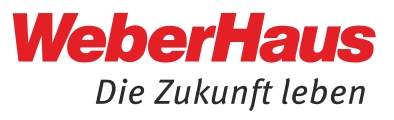 Hausdatenblatt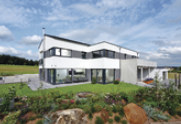 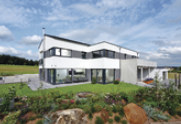 KundenhausKurras Entwurf:WeberHaus Individual Wohnfläche gesamt:365,5 m2EG:185,5 m2OG: 180,0 m2DG: 79 m² (Speicher) Außenmaße:19,76 x 18,19 mBauweise:HolzfertigbauweiseWandstärke 39,5 cm; Edelputz 3 mm stark, vollflächiger Grundierungsputz, Armierung, Holzfaserdämmplatte 100 mm stark, mineralische Dämmung 260 mm stark, Holzfachwerk, Holzwerkstoffplatte, Dampfbremsvlies, GipsplatteU-Wert-Außenwand:0,11 W/m²KFassade:PutzDach:Satteldach/ Flachdach U-Wert Dach:0,15 W/m²KDachneigung:20°Kniestock:050Fenster:Kunststofffenster mit 3-fach-Wärmeschutzverglasung in anthrazitgrau/weiß, integrierte Raffstore / Jalousie außen mit ElektroantriebSchallschutz:Rw ≥51 dBHaustechnik:Luft / Wasser Wärmepumpe TTL 25 A mit Solarvorbereitung, 200 ltr. Pufferspeicher TSP mit 6,4kW und 400 ltr. SOL-Standboiler, PV-Anlage in Bauherrenleistung, Fußbodenheizung, EnOcean Elektro-Systemtechnik, Hausautomatisierung WeberLogic 2.0 mit myHomeControl, Homeway GrundpaketEndenergiebedarf:20,7 kWh/m²a Primärenergiebedarf:37,3 kWh/m²a (max. zulässig 59,2 kWh/m²a)Keller:Haus auf BodenplatteArchitekt:Bauatelier Rudloff, Rheinau-LinxBemerkungen:Geschosserhöhung auf lichte Höhe von 2,67 mtr. im EG, erhöhte Fenster/Fenstertüren auf 2.44 mtr. und Zimmertüren auf 2,13 mtr. im EG, elektrischer Rollladenantrieb,Regenwasserpumpenanlage,Einliegerwohnung im Obergeschoss,Arbeiten und Wohnen Lieferradius:DEU, CH, GB, IRL, LUX, BEL, NLD, FRAHersteller:WeberHaus GmbH & Co. KGAm Erlenpark 177866 Rheinau-LinxInternet: www.weberhaus.deE-Mail: info@weberhaus.de